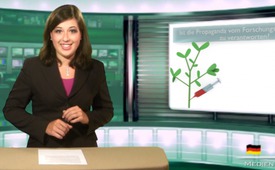 Ist die Propaganda vom Forschungsprogramm 59 zu verantworten?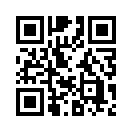 Das nationale Forschungsprogramm 59 des schweizerischen Nationalfonds stellt in seinem Schlussbericht über die Risiken der Gentechnologie fest: „Die Bedenken breiter Bevölkerungskreise gegenüber der Grünen Gentechnik stehen im Kontrast zu der Tatsache ...Meine sehr verehrten Damen und Herren, ich freue mich sie auch heute wieder auf Kla.TV begrüßen zu dürfen, um ihnen von folgenden Informationen berichten zu können:                                         Das nationale Forschungsprogramm 59 des schweizerischen Nationalfonds (nfp59)*
stellt in seinem Schlussbericht über die Risiken der Gentechnologie fest: „Die Bedenken breiter Bevölkerungskreise gegenüber der Grünen Gentechnik stehen
im Kontrast zu der Tatsache, dass bis jetzt keine der befürchteten nachteiligen Wirkungen auf
Umwelt und Gesundheit wissenschaftlich nachgewiesen werden konnten.“ Hierzu nur eine Gegenstimme von vielen: Der Dokumentarfilm Raising Resistance von B. Borgfeld über den Anbau
von genmanipuliertem Soja zeigt dagegen, dass die giftigen Herbizide (Unkrautvernichtungsmittel),
die auf Gen-Soja-Feldern eingesetzt werden, nicht nur das Unkraut, sondern auch zum Teil
die Nutzpflanzen benachbarter Felder abtöten. Der Kontakt mit diesen giftigen Chemikalien
(über Pflanzen, Boden oder Wasser) kann beim Menschen schwere Gesundheitsschäden hervorrufen
und bis zur Erblindung führen. Viele Kleinbauern in Paraguay leiden so stark an diesen
Nebenwirkungen, dass sie sich gezwungen sehen, ihre Existenz aufzugeben und in die Stadt
zu ziehen. [5]
Nun stellt sich natürlich die Frage, ob und wie die Propaganda des Forschungsprogramms 59, angesichts dieser Tatsachen zu verantworten ist. Sehr verehrte Zuschauer, täglich erreichen uns solche und ähnliche Informationen, die Dinge ans Licht bringen, welche über kurz oder lang , in diesem Fall die Gesundheit, ganzer Bevoelkerungen beschuetzen koennten. Deshalb bitten wir sie die Informationen und Videos von Kla.TV weiterzuverbreiten und sich aktiv am Weltgeschehen zu beteiligen. Schon jetzt möchten wir uns für ihr Hinterfragen und ihre Unterstützung herzlich bedanken und wünschen noch einen angenehmen Abend.

*Schweizerische Nationalfonds zur Förderung
der wissenschftlichen Forschungvon ms.Quellen:http://www.nfp59.ch/d_resultate.cfm?kat=7
http://raising-resistance.com/Das könnte Sie auch interessieren:---Kla.TV – Die anderen Nachrichten ... frei – unabhängig – unzensiert ...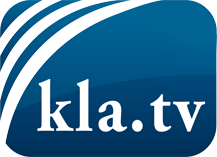 was die Medien nicht verschweigen sollten ...wenig Gehörtes vom Volk, für das Volk ...tägliche News ab 19:45 Uhr auf www.kla.tvDranbleiben lohnt sich!Kostenloses Abonnement mit wöchentlichen News per E-Mail erhalten Sie unter: www.kla.tv/aboSicherheitshinweis:Gegenstimmen werden leider immer weiter zensiert und unterdrückt. Solange wir nicht gemäß den Interessen und Ideologien der Systempresse berichten, müssen wir jederzeit damit rechnen, dass Vorwände gesucht werden, um Kla.TV zu sperren oder zu schaden.Vernetzen Sie sich darum heute noch internetunabhängig!
Klicken Sie hier: www.kla.tv/vernetzungLizenz:    Creative Commons-Lizenz mit Namensnennung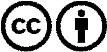 Verbreitung und Wiederaufbereitung ist mit Namensnennung erwünscht! Das Material darf jedoch nicht aus dem Kontext gerissen präsentiert werden. Mit öffentlichen Geldern (GEZ, Serafe, GIS, ...) finanzierte Institutionen ist die Verwendung ohne Rückfrage untersagt. Verstöße können strafrechtlich verfolgt werden.